Data Protection Impact Assessment (DPIA) 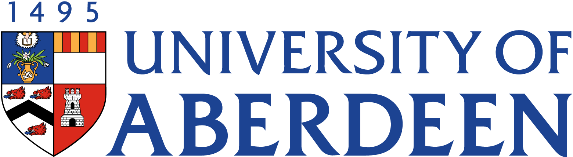 Mini DPIA – This document should be used when a new service offering has been identified as part of ………... It is intended to highlight and address any specific privacy risks in respect of the functionality/purpose and ensure continued compliance with any overarching DPIA.OverviewPersonal Data CollectionPersonal Data Sharing/External Access – only to be completed if this comprises a change to the ………………… process and this release will involve sharing with third parties (excluding supplier)Risk Assessment (if new risks identified):Process/Service Name eg Special CollectionsProject Sponsor/Service Lead ContactPrivacy Impact(tick one)NoneEg No personal data used.Privacy Impact(tick one)LowEg Limited personal data used; only available to key staff;Privacy Impact(tick one)MediumEg Additional personal data being used including special category (but only available to key staff); third party data used.Privacy Impact(tick one)HighEg additional sensitive/special category data used; personal data more widely available/not locked down; data to be passed to/from another organisation.TimescaleBrief Summary (of the release/service) To be accompanied by an analysis, process diagram(s) if available and process description (narrative), highlighting any areas of concern (i.e. non-standard) for DPIA and systems security.What personal information is processed including any special category data?  How are we gathering this information? What is the lawful basis (if different)?Who will have access to the data and should it be restricted/locked down?What is the intended retention of the data and destruction processes?Audit trail capability if appropriate?Will any personal information be shared with other systems? Will any personal data be shared or accessed outside the University? What personal information is to be shared and why?What agreements are in place with the external system or organisation?Risk refRisk and impact descriptionLikelihood of harmRemote, Probably or PossibleSeverity of harmMinimal, Some Harm or Serious HarmOverall riskLow, Medium or HighRisk refOptions to reduce or eliminate riskMeasure approvedYes or NoEffect on RiskEliminated, Reduced or AcceptedOverall riskLow, Medium or HighDate of mini DPIAMini DPIA completed byDPO CommentsInformation Asset Owner/Project Sponsor (Signature and Date)